Брацкая магіла, вёска Хвайніца, 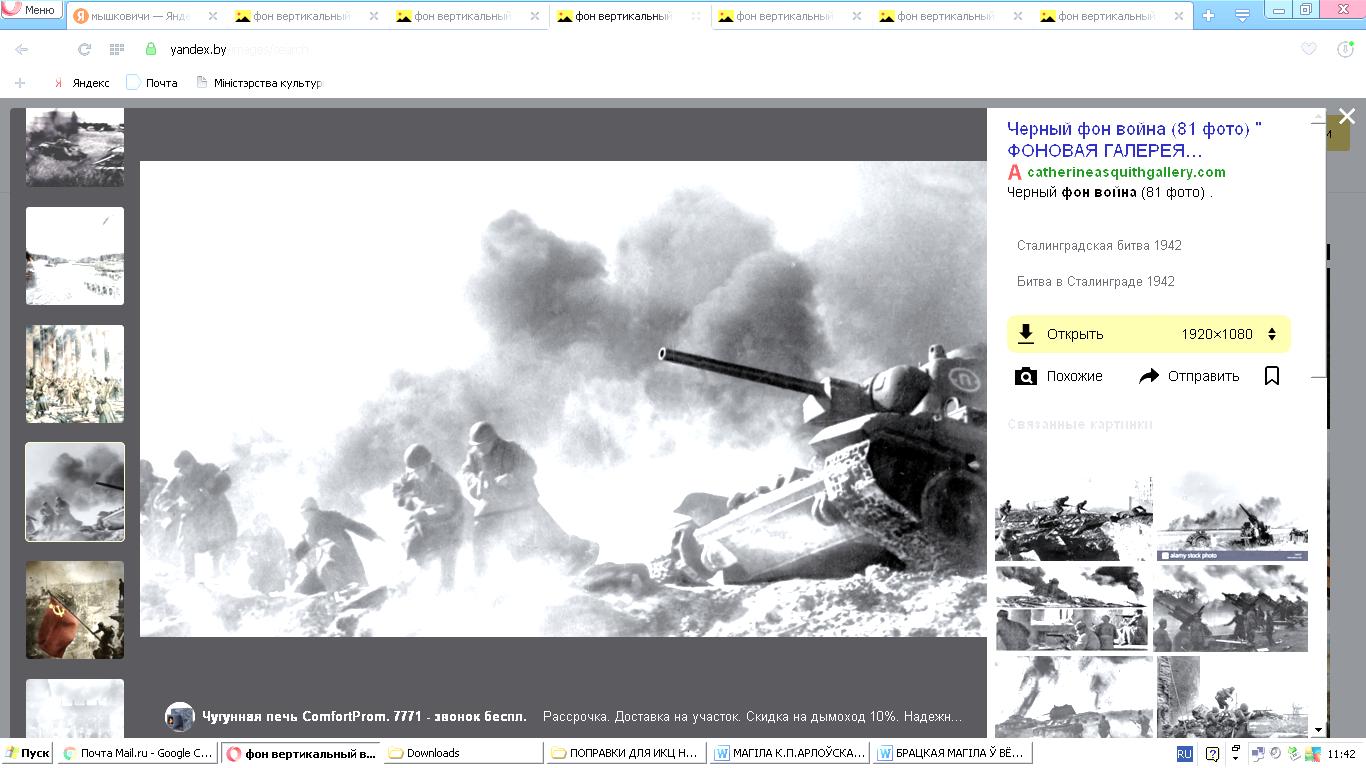 Кіраўскі раён, Магілёўская вобласць(нерухомая гісторыка-культурная каштоўнасць: помнік гісторыі)Помнік уяўляе сабой абеліск з бетону з навершам у выглядзе лаўровага вянка з пяціканцовай зоркай і барэльефнай выявай зброі, баявых сцягаў, схіленых да зямлі, і салдацкай каскі. У цэнтры помніка размешчана мемарыяльная дошка з надпісам: “Здесь захоронено 18 воинов, павших в годы Великой Отечественной войны в борьбе за свободу и независимость нашей Родины. Среди них Герой Советского Союза Шомин Александр Константинович, который в боях у д. Старое Залитвинье Кировского района 26 июня 1944 г. закрыл собой амбразуру огненой точки”. Знізу помніка прымацавана барэльефная выява зброі, баявых сцягаў, схіленых да зямлі, і салдацкай каскі. Над барэльефам усталяваная ахоўная дошка. Вакол брацкай магілы ўстаноўлена металічная агароджа. Да помніка вядзе дарожка з бетонных пліт.Першапачатковае пахаванне загінулых воінаў адбылося ў 1944 годзе. Над пахаваннем абеліск з бятону. Абяліск усталяваны ў 1958 годзе, разам з перапахаваннем А.К. Шоміна. Пахаваны 3 летчыкі, якія загінулі ў чэрвені 1941 г., 11 воінаў, што загінулі 25-26.6.1944 пры ліквідацыі акружанай групоўкі нямецка-фашысцкіх войк, 4 партызаны 9-й Кіраўскай партызанскай брыгады, якія загінулі ў баі супраць карнікаў 17.02.1943, Герой Савецкага Саюза Аляксандар Канстанцінавіч Шомін (08.07.1906-26.06.1944) - пры вызваленні в. Старае Залітвінне Кіраўскага раёна А.К.Шомін у вырашальны момант бою закрыў сваім целам амбразуру варожага дзоту. А.К. Шомін нарадзіўся 08.07.1906 г. у в. Малая Анікіна Ірбіцкага р-на Свярдлоўскай вобл. у сялянскай сям'і. Член КПСС з 1939 году. Працаваў у калгасе. У Вялікую Айчынную вайну з 1941 г. ваяваў на Заходнім, Цэнтральным і 2-м Беларускім франтах. У 1944 годзе з'яўляўся памочнікам камандзіра стралковага ўзвода. Званне Героя Савецкага Саюза прысвоена 24.03.1945 г.У 1986 годзе Брацкая магіла унесена пад нумарам 1151 у "Збор помнікаў гісторыі і культуры Беларусі. Магілеўская вобласць", зацверджаны Пастановай Савету міністраў БССР № 32 ад 18.02.1988 г. «Об утверждении государственных списков недвижимых памятников истории и культуры республиканского значения». У Дзяржаўны спіс гісторыка-культурных каштоўнасцей Рэспублікі Беларусь унесена пад шыфрам 513Д000463 у адпаведнасці з пастановай Савета Міністраў Рэспублікі Беларусь ад 14 мая 2007 г. № 578 «Аб статусе гісторыка-культурных каштоўнсацей” на падставе рашэння Беларускай рэспублiканскай навукова-метадычнай рады па пытаннях гiсторыка-культурнай спадчыны ад 25.02.2003 № 82. У 2020 годзе актуалізавана у Дзяржаўным спісе Гісторыка-кульутрных каштоўнасцей згодна з пастановай Міністэрства культуры Рэспублікі Беларусь ад 13.03.2020 № 17 на падставе рашэння Беларускай рэспублiканскай навукова-метадычнай рады па пытаннях гiсторыка-культурнай спадчыны ад 12.03.2020 № 04-01-02/3.Асабістыя звесткі аб пахаваных:У брацкай магіле пахаваны Герой Савецкага Саюза Шомін Аляксандр Канстанцінавіч - памочнік камандзіра ўзвода 1090-га стралковага палка 323-й стралковай дывізіі 3-й арміі 1-га Беларускага фронту, старшы сяржант. 26 чэрвеня 1944 года старшы сяржант А.К. Шомін асабліва вызначыўся падчас правядзення Бабруйскай аперацыі як састаўной часткі Беларускай наступальнай аперацыі «Багратыён». 26 чэрвеня 1944 года ў баі за вёску Заліцвінне Кіраўскага раёна Магілёўскай вобласці дарогу наступаючаму ўзводу заступіў кулямётны агонь з варожага ДЗОТа, які вымусіў нашых воінаў залегчы, каб схавацца ад шквальнага агню праціўніка. Выкананне пастаўленай задачы апынулася пад пагрозай зрыву. У гэты крытычны момант бою старшы сяржант А.К. Шомін паўзком дабраўся да амбразуры ДЗОТа праціўніка і, ахвяруючы сваім жыццём, закрыў яе сваім целам, прымусіўшы агнявую кропку замаўчаць. Указам Прэзідыума Вярхоўнага Савета СССР ад 24 сакавіка 1945 года за ўзорнае выкананне баявых заданняў камандавання на фронце барацьбы з нямецкімі захопнікамі і праяўленыя пры гэтым адвагу і геройства старшаму сяржанту Шоміну Аляксандру Канстанцінавічу пасмяротна прысвоена званне Героя Савецкага Саюза.Пасля бою А.К.Шомін быў пахаваны разам з загінуўшымі таварышамі ў вёсцы, за якую яны аддалі сваё жыццё. У 1958 г. яго астанкі перанесены і перазахаваны ў в.Хвайніца. Імем адважнага воіна названа адна з вуліц у г.Кіраўску.Штогод каля брацкай магілы ўстановы культуры, адукацыі раёна сумесна з грамадскімі арганізацыямі і аб'яднаннямі раёна арганізуюць мерапрыемствы, прысвечаныя Дню Перамогі, Дню Незалежнасці Рэспублікі Беларусь, вызваленню Кіраўскага раёна ад нямецка-фашысцкіх захопнікаў.Месцазнаходжанне на кадастравай мапе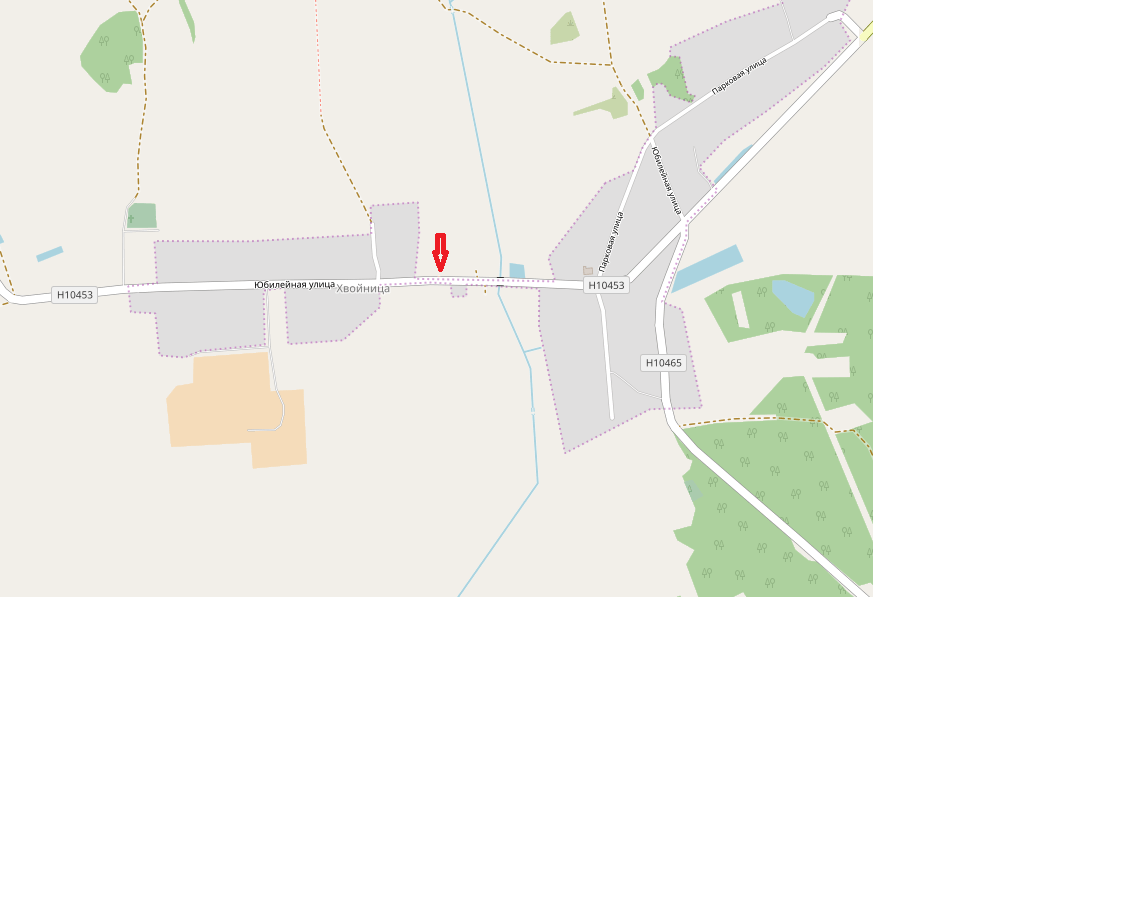 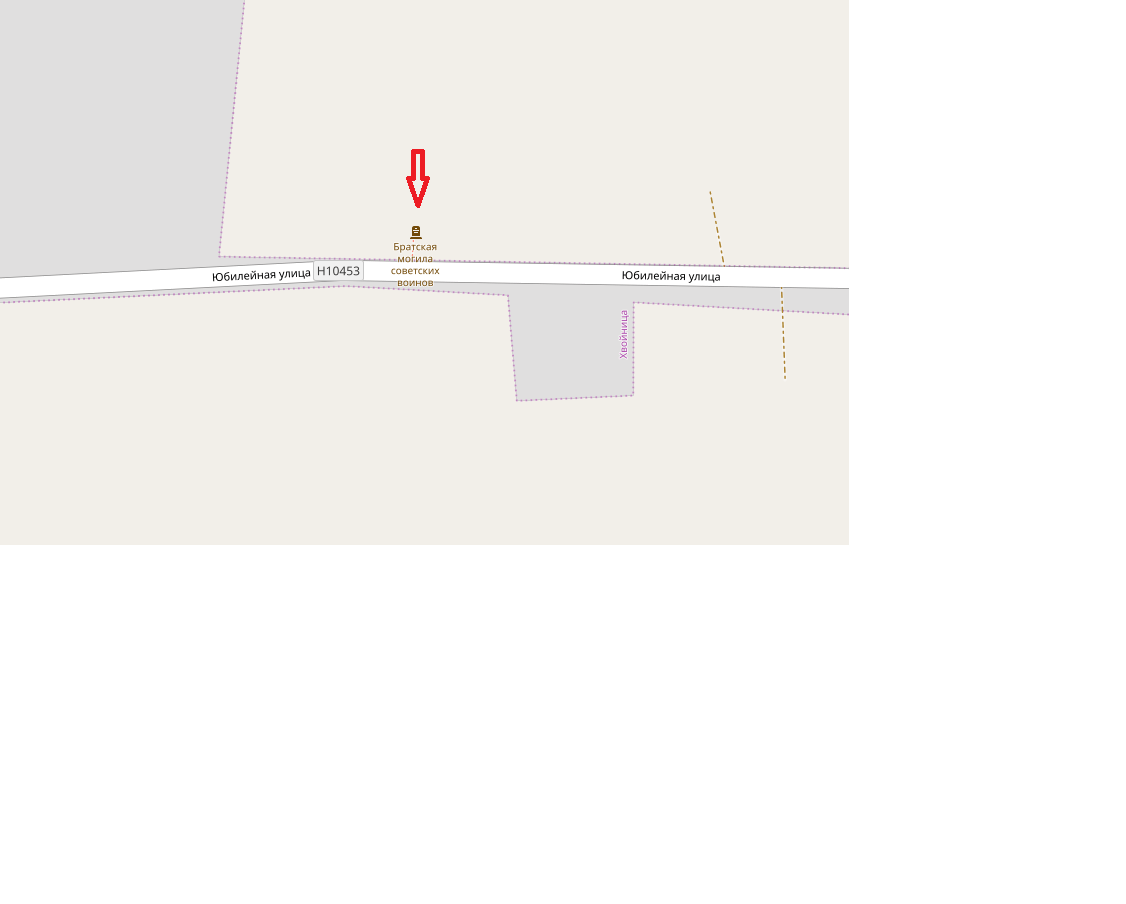 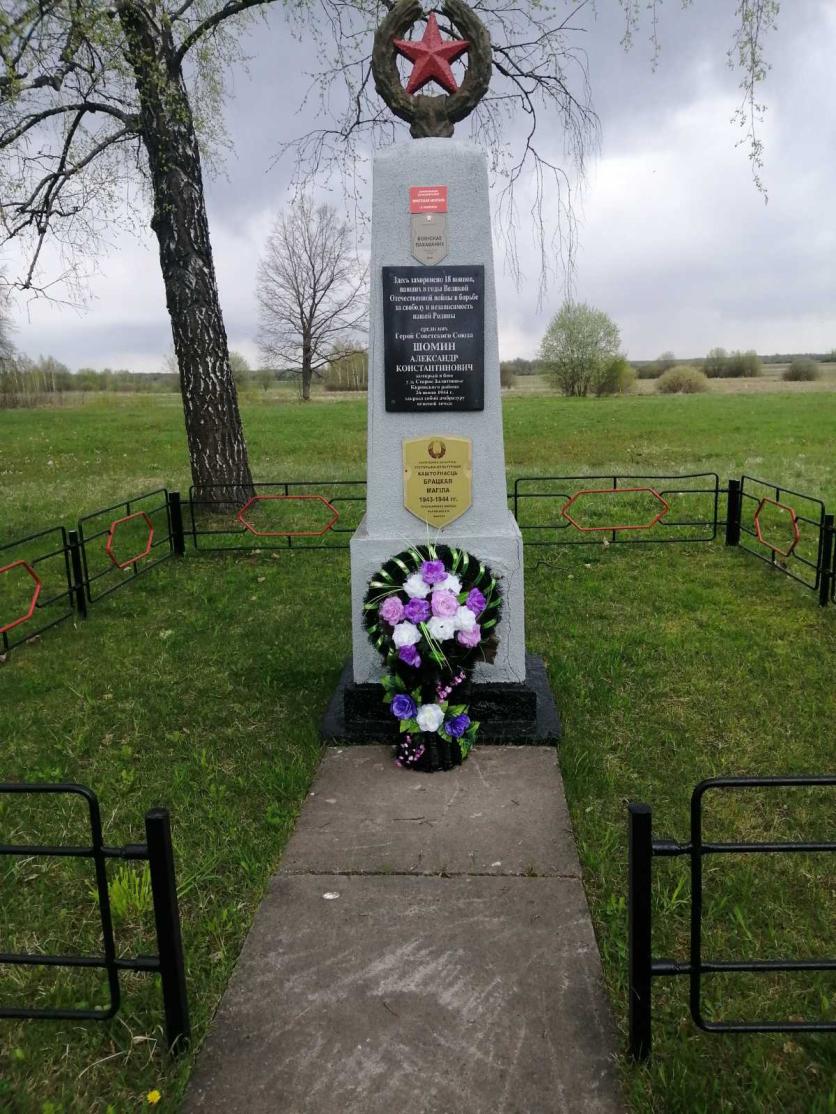 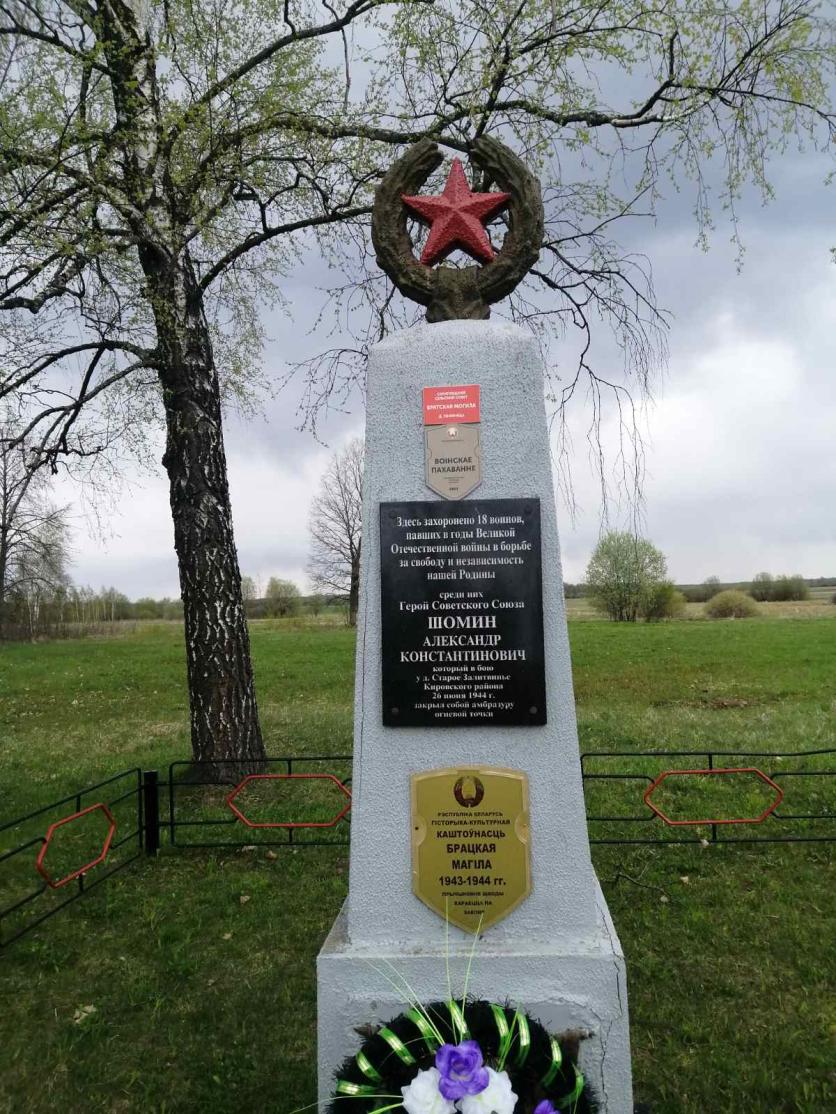 №Воінскае званнеПрозвішча, імя, імя па бацькуГод нараджэнняДата смерці1мл.с-тАліфер Дзмітрый Апанасавіч192025-26.06.19442п-тБелячкоў Андрэй Іванавіч192325-26.06.19443с-тБалуеў Аляксандар Васільевіч191925-26.06.19444п-нВяроўкін Міхаіл Адамавіч-17.02.19435яфр.Ісаенка Аляксей Аляксеевіч-25-26.06.19446п-нПечань Іван-17.02.19437рад.Хахлоў Міхаіл Андрэевіч-25-26.06.19448с-тШпікерскі Аляксандар Іванавіч-25-26.06.19449ст.с-сШомін Аляксандар Канстанцінавіч190626.06.1944